Tổng câu trắc nghiệm: 40.SỞ GD&ĐT ĐẮK LẮKTRƯỜNG THPT NGÔ GIA TỰ ĐÁP ÁN KIỂM TRA GIỮA HỌC KỲ2
NĂM HỌC 2022-2023MÔN GIÁO DỤC CÔNG DÂN – Khối lớp 12 Thời gian làm bài : 45 phút 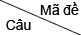 20120220320420520620720881[0.25] A[0.25] B[0.25] D[0.25] D[0.25] C[0.25] D[0.25] D[0.25] D82[0.25] C[0.25] D[0.25] C[0.25] B[0.25] D[0.25] C[0.25] C[0.25] B83[0.25] C[0.25] C[0.25] A[0.25] B[0.25] C[0.25] A[0.25] B[0.25] A84[0.25] B[0.25] A[0.25] A[0.25] A[0.25] C[0.25] D[0.25] C[0.25] B85[0.25] B[0.25] D[0.25] B[0.25] D[0.25] A[0.25] A[0.25] C[0.25] B86[0.25] C[0.25] C[0.25] D[0.25] D[0.25] B[0.25] C[0.25] B[0.25] D87[0.25] D[0.25] D[0.25] D[0.25] A[0.25] D[0.25] D[0.25] B[0.25] A88[0.25] A[0.25] C[0.25] A[0.25] A[0.25] D[0.25] D[0.25] C[0.25] A89[0.25] C[0.25] B[0.25] C[0.25] B[0.25] B[0.25] B[0.25] A[0.25] B90[0.25] A[0.25] B[0.25] C[0.25] B[0.25] A[0.25] C[0.25] B[0.25] C91[0.25] C[0.25] A[0.25] D[0.25] C[0.25] C[0.25] D[0.25] D[0.25] D92[0.25] D[0.25] C[0.25] A[0.25] C[0.25] B[0.25] B[0.25] D[0.25] C93[0.25] A[0.25] C[0.25] C[0.25] B[0.25] A[0.25] B[0.25] A[0.25] C94[0.25] C[0.25] D[0.25] D[0.25] D[0.25] C[0.25] D[0.25] B[0.25] B95[0.25] B[0.25] B[0.25] B[0.25] C[0.25] C[0.25] A[0.25] D[0.25] A96[0.25] D[0.25] C[0.25] C[0.25] C[0.25] B[0.25] C[0.25] D[0.25] A97[0.25] C[0.25] A[0.25] D[0.25] A[0.25] B[0.25] B[0.25] C[0.25] D98[0.25] B[0.25] C[0.25] B[0.25] D[0.25] C[0.25] C[0.25] B[0.25] C99[0.25] D[0.25] A[0.25] D[0.25] C[0.25] A[0.25] A[0.25] A[0.25] A100[0.25] C[0.25] B[0.25] B[0.25] B[0.25] D[0.25] D[0.25] A[0.25] D101[0.25] A[0.25] B[0.25] C[0.25] D[0.25] D[0.25] B[0.25] B[0.25] D102[0.25] B[0.25] D[0.25] C[0.25] A[0.25] A[0.25] B[0.25] D[0.25] A103[0.25] D[0.25] A[0.25] D[0.25] D[0.25] B[0.25] D[0.25] B[0.25] A104[0.25] A[0.25] B[0.25] A[0.25] A[0.25] A[0.25] A[0.25] A[0.25] C105[0.25] D[0.25] A[0.25] B[0.25] A[0.25] D[0.25] D[0.25] B[0.25] B106[0.25] C[0.25] A[0.25] D[0.25] C[0.25] B[0.25] A[0.25] A[0.25] C107[0.25] B[0.25] B[0.25] A[0.25] B[0.25] D[0.25] C[0.25] C[0.25] C108[0.25] B[0.25] B[0.25] B[0.25] B[0.25] C[0.25] D[0.25] B[0.25] D109[0.25] C[0.25] D[0.25] B[0.25] C[0.25] A[0.25] A[0.25] A[0.25] B110[0.25] A[0.25] D[0.25] A[0.25] D[0.25] B[0.25] B[0.25] C[0.25] A111[0.25] D[0.25] B[0.25] C[0.25] A[0.25] C[0.25] C[0.25] D[0.25] A112[0.25] B[0.25] C[0.25] C[0.25] D[0.25] B[0.25] A[0.25] C[0.25] C113[0.25] B[0.25] D[0.25] B[0.25] B[0.25] C[0.25] C[0.25] C[0.25] C114[0.25] D[0.25] C[0.25] D[0.25] A[0.25] A[0.25] B[0.25] D[0.25] B115[0.25] D[0.25] A[0.25] A[0.25] B[0.25] B[0.25] A[0.25] A[0.25] B116[0.25] B[0.25] C[0.25] A[0.25] D[0.25] A[0.25] C[0.25] C[0.25] C117[0.25] C[0.25] D[0.25] B[0.25] C[0.25] D[0.25] A[0.25] A[0.25] B118[0.25] A[0.25] D[0.25] C[0.25] C[0.25] A[0.25] B[0.25] A[0.25] D119[0.25] D[0.25] A[0.25] B[0.25] A[0.25] D[0.25] D[0.25] B[0.25] C120[0.25] A[0.25] A[0.25] A[0.25] A[0.25] D[0.25] C[0.25] C[0.25] D